INTRODUCTIONWe know that the prioritization of the COVID-19 vaccine for individuals who have intellectual disabilities and autism spectrum disorder is a subject that is concerning to you. Many community organization members of CRADI have received phone calls from concerned parents who would like to advocate for the prioritization of the vaccine on behalf of their loved but were not sure how to do so. We have therefore put together a guide to help which includes: Sample letterList of Montreal representatives List of advocates and spokespeople for matters of health, social services and caregiversSAMPLE LETTERPlease find below a sample letter. Everything highlighted in yellow can be modified to fit your situation. This letter is a suggestion. We encourage you to describe your situation. You are a citizen and you are completely entitled to lobby your representative regarding a decision made by the government. Their job is to represent their population.Please note that there is a link to the article in Le devoir from January 20 which is in blue so that the deputy can easily access the article. Dear Mr Representative, I am a constituent of your riding and the sister of an individual with an intellectual disability.In the article published in Le Devoir on January 20, 2021, Minister Lionel Carmant explained that he wants to re-evaluate the position of people with intellectual disabilities or autism spectrum disorder on the vaccination priority list.Since then, we have not had any response from the government. There have been no modifications or updates regarding this on the Quebec government’s website. Can you please remind Minister Carmant of his promises and of our requests?*Prioritizing people living with an intellectual disability (ID) or an autism spectrum disorder (ASD) accommodated in IR, RTF, RAC and CHSLD (include them in level 1 of the priority list) Prioritizing people living with ID or ASD who cannot wear PPE, comply with or understand the instructions and health measures for behavioral or cognitive reasons. (Include them in level 1) Prioritization of workers in community organizations who are in direct contact with the population (include them in level 2) Targeted prioritization of people living with ID or ASD due to their premature aging and co-morbidities associated with the diagnosis Integrate people with DI-ASD aged 60 and over at level 5 Integrate 50-year-old people with DI-ASD at level 6 Integrate 40-year-old people with DI-ASD at level 7Sincerely,Your nameLIST OF MONTREAL REPRESENTATIVES (06)
(in alphabetical order of constituency)AcadieMadame Christine St-PierreParti libéral du QuébecChristine.St-Pierre.ACAD@assnat.qc.ca Anjou-Louis-RielMadame Lise ThériaultParti libéral du Québecltheriault-anjo@assnat.qc.ca Bourassa-SauvéMadame Paule RobitailleParti libéral du QuébecPaule.Robitaille.BOSA@assnat.qc.ca BourgetMonsieur Richard CampeauCoalition avenir QuébecRichard.Campeau.BOUR@assnat.qc.ca D’Arcy-McGeeMonsieur David BirnbaumParti libéral du QuébecDavid.Birnbaum.DMG@assnat.qc.ca Porte-parole de l’opposition officielle en matière de santé mentale depuis le 16 juin 2020GouinMonsieur Gabriel Nadeau-DuboisQuébec SolidaireGabriel.Nadeau-Dubois.GOUI@assnat.qc.ca Porte-parole du deuxième groupe d’opposition en matière de santéHochelaga-MaisonneuveMonsieur Alexandre LeducQuébec SolidaireAlexandre.Leduc.HOCH@assnat.qc.ca Jacques-Cartier Monsieur Gregory KelleyJacques-Cartier Parti libéral du QuébecGregory.Kelley.JACA@assnat.qc.caJeanne-Mance-VigerMadame Filomena RotirotiParti libéral du QuébecFilomena.Rotiroti.JMV@assnat.qc.ca LaFontaine Monsieur Marc TanguayParti libéral du Québecmarc.tanguay-lafo@assnat.qc.ca Laurier-DorionMonsieur Andrés FontecillaQuébec solidaireAndres.Fontecilla.LADO@assnat.qc.ca Marguerite-BourgeoysMadame Hélène DavidParti libéral du QuébecHelene.David.MABO@assnat.qc.ca MarquetteMonsieur Enrico CicconeParti libéral du QuébecEnrico.Ciccone.MARQ@assnat.qc.caMaurice-RichardMadame Marie MontpetitParti libéral du QuébecMarie.Montpetit.MAUR@assnat.qc.ca Porte-parole de l’opposition officielle en matière de santéMercierMadame Ruba GhazalQuébec SolidaireRuba.Ghazal.MERC@assnat.qc.ca  Mont-Royal–OutremontMonsieur Pierre ArcandParti libéral du QuébecPierre.Arcand.MROU@assnat.qc.ca NelliganMonsieur Monsef DerrajiParti libéral du QuébecMonsef.Derraji.NELL@assnat.qc.ca Notre-Dame-de-GrâceMadame Kathleen WeilParti libéral du QuébecKathleen.Weil.NDDG@assnat.qc.caPointe-aux-TremblesMadame Chantal RouleauCoalition avenir QuébecChantal.Rouleau.PAT@assnat.qc.ca Ministre responsable de la Métropole et de la région de Montréal Robert-BaldwinMonsieur Carlos J. LeitãoParti libéral du QuébecCarlosJ.Leitao.ROBA@assnat.qc.ca RosemontMonsieur Vincent MarissalQuébec SolidaireVincent.Marissal.ROSE@assnat.qc.ca Saint-Henri–Sainte-AnneMadame Dominique Anglade Parti libéral du QuébecDominique.Anglade.SHSA@assnat.qc.ca Cheffe de partiSaint-LaurentMadame Marwah RizqyParti libéral du QuébecMarwah.Rizqy.STLO@assnat.qc.ca Sainte-Marie–Saint-JacquesMadame Manon MasséQuébec SolidaireManon.Masse.SMSJ@assnat.qc.ca Cheffe de partiVerdunMadame Isabelle MelançonParti libéral du QuébecIsabelle.Melancon.VERD@assnat.qc.caViauMonsieur Benjamin FrantzParti libéral du QuébecFrantz.Benjamin.VIAU@assnat.qc.ca Westmount–Saint-LouisMadame Jennifer MaccaroneParti libéral du QuébecJennifer.Maccarone.WSL@assnat.qc.ca Porte-parole de l’opposition officielle pour les clientèles vivant avec un handicap ou avec le spectre de l’autisme et pour la communauté LGBTQ2LIST OF REPRESENTATIVES FROM NON-MONTREAL REGIONS / REPRESENTATIVES,  SPOKESPEOLPLE OF OPPOSITIONS IN HEALTH, SOCIAL SERVICES, CLOSE AIDANCE(in alphabetical order of constituency)DuplessisMadame Lorraine RichardParti QuébécoisLorraine.Richard.DUPL@assnat.qc.ca Porte-parole du troisième groupe d’opposition pour les aînés et les proches aidants, et en matière de maintien à domicileFabreMadame Monique SauvéParti libéral du QuébecMonique.Sauve.FABR@assnat.qc.ca Porte-parole de l’opposition officielle pour les aînés et les proches aidantsÎles-de-la-Madelaine Monsieur Joël ArseneauParti QuébécoisJoel.Arseneau.IDLM@assnat.qc.ca Porte-parole du troisième groupe d’opposition en matière de santé, en matière de santé mentale et de solitude et en matière de services sociauxJean-LesageMonsieur Sol ZanettiQuébec SolidaireSol.Zanetti.JELE@assnat.qc.ca Porte-parole du deuxième groupe d’opposition en matière de services sociauxMille-ÎlesMadame Francine CharbonneauParti libéral du QuébecFrancine.Charbonneau.MIIL@assnat.qc.ca René-LévesqueMonsieur Martin OuelletParti QuébécoisMartin.Ouellet.RELE@assnat.qc.ca 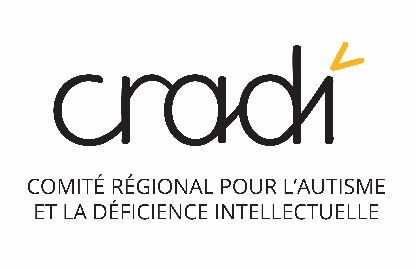 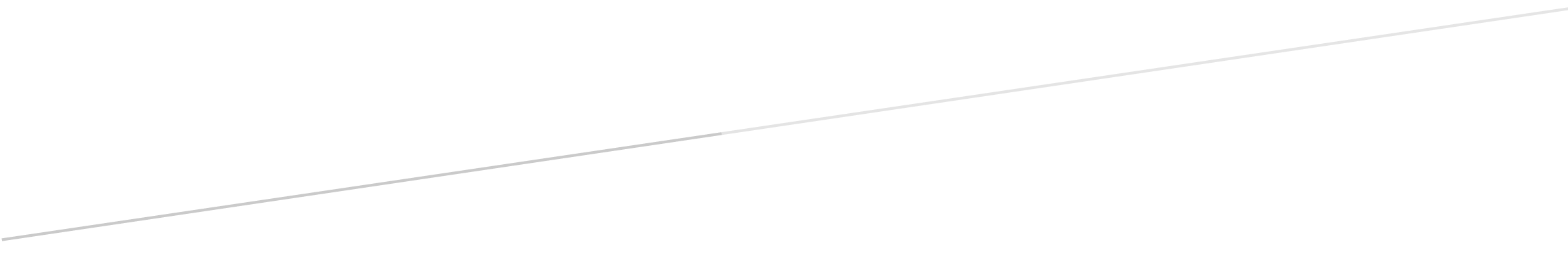 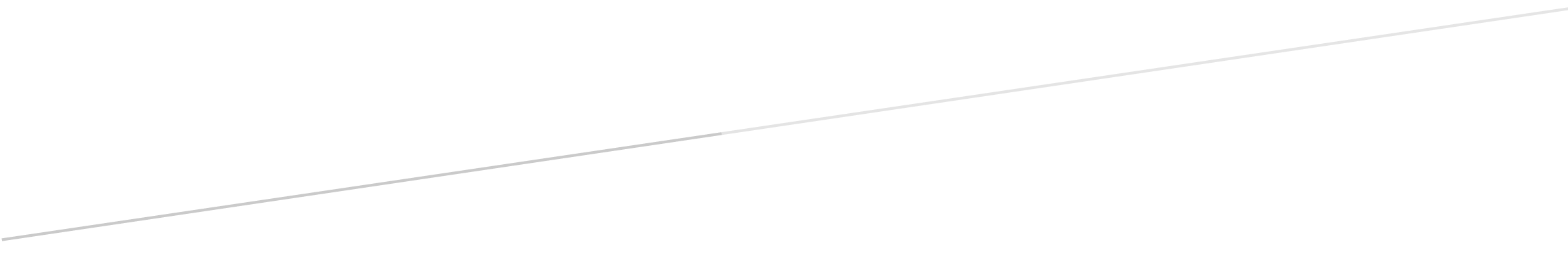 